Перечень предприятий – партнеров с которыми заключены договоры о сетевом взаимодействии и сотрудничестве в области подготовки работников квалифицированного труда№Название организации№, дата Ф.И.О. руководителяКонтактные данныеЛоготипАО «Россети Тюмень»09/2019/45 от 02.08.2019 доп. согл от 03.07.2020 г. № 1Исполняющий обязанности заместителя генерального директора – директор филиала АО«Россети Тюмень» Тюменские электрические сети Стрельцов Кирилл Сергеевич, действующий на основании Доверенности от 24.05.2021 года № 73257628408, Ханты-Мансийский автономный округ – Югра, г. Сургут, улица Университетская,дом 4Филиал АО «Россети Тюмень»Тюменские электрические сети625000, Россия, Тюменская область, г. Тюмень, улица Даудельная, дом 44Тел:(3452)59-62-59, (3452) 59-63-59Факс:(3452)59-64-70e-mail:  tes-can@te.ru 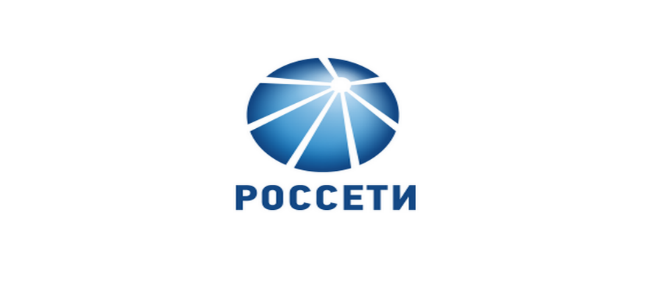 ООО «Тюмень Водоканал»№ 1 от 11.01.2020Директор по персоналу Мельник Марина Евгеньевна, действующий  на основании Доверенности от 14.10.2019 № 192/19625001, г. Тюмень, улица 30 летПобеды дом 31Тел/факс:(3452) 43-07-19e-mail: tmn@rosvodokanal.ru 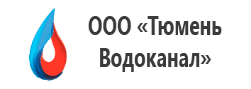 ООО «Электро – А»№ 2 от 16.01.2020Директор Ярунов Андрей Александрович, действующий на основании  Устава625027, г. Тюмень, ул. Невская, 33Тел: 8(922) 477-47-48e-mail: elektro-a@list.ru 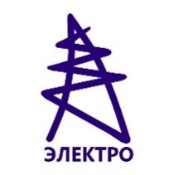 АО «ТОДЭП»№ 3 от 23.01.2020Генеральный директор Зинчук Юрий Николаевич, действующий на основании Устава625027, г. Тюмень, ул. Республики, 143/2Тел/факс:(3452) 20-85-70e-mail: priemnay@todep.ru 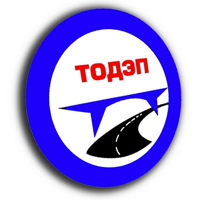 ООО «Дорстрой»№ 4 от 11.02.2020Директор Гаврищук Игорь Яковлевич, действующий на основании Устава625061, г. Тюмень, с. Утешево, ПромзонаТел/факс:(3452) 283-302e-mail: kancelar@dstmn.ru 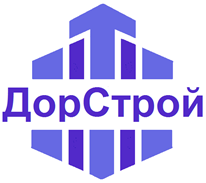 Филиал ФБУ «Рослесзащита» - «ЦЗЛ Тюменской области»№ 5 от 12.03.2020Директор Тымченко Светлана Евгеньевна, действующий от имениФБУ «Рослесзащита» на основании Положения и Генеральной Доверенности от 09.12.2019 г. № 089/19625017, г. Тюмень, Механизаторов, 5аТел/факс:(3452) 433-465e-mail: czll72@rcth.ru 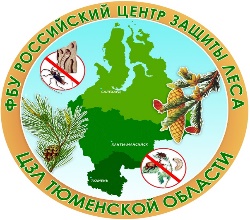 ООО «Тюменский фанерный завод» филиал ООО «СВЕЗА – лес»№ 6 от 27.08.2020Директор филиала-управляющий организации ООО «ТФЗ» Городецкий Николай Александрович, действующий на основании Договора о передаче полномочий единоличного исполнительного органа Общества и оказания услуг по управлению Обществом от 01.03.2018 г. и доверенности от 16.04.2019 г.625034, г. Тюмень, ул. Камчатская, 196Тел/факс:(3452) 63-77-65, 63-77-84, 63-77-72e-mail: ra.khrolova@sveza.com            tyumen@sveza.com 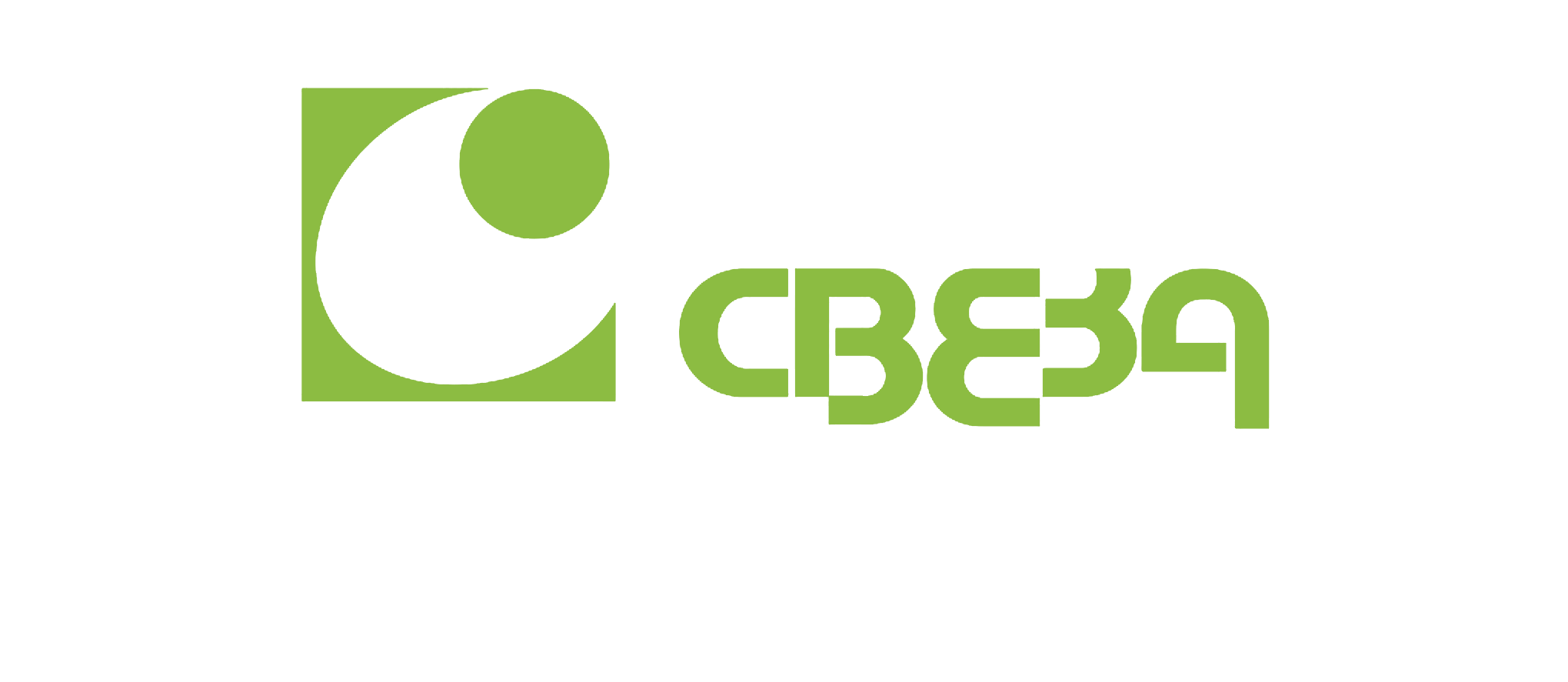 ООО «Калинка – Гурмэ»№ 7 от 01.09.2020Генеральный директор Сутормина Мария Евгеньевна, действующий на основании Устава625000, г. Тюмень, ул. Республики, 65+7 (3452) 39-36-09+7 (345) 252-93-88e-mail: ok@gourme.sue-mail: boss@gourme.su 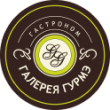 ООО «Тюменская Озеленительная компания»№ 8 от 10.09.2020Директор Ермаков Алексей Владиславович, действующий на основании Устава625500, Тюменская область, Тюменский район, А/д Байкал (подъезд к г. Тюмени), тер.187 - 200 кмe-mail: tok72.ru@bk.ru 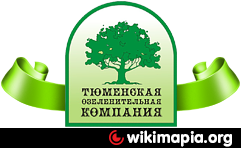 ООО КХ «Тюменский садовый питомник»№ 9 от 20.09.2020Директор Ахмечет Борис Романович, действующий на основании УставаТюменская область, Тюменский район, с. Луговое, улица Плодовая, 7e-mail: info@astrasad.ru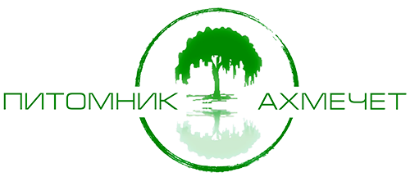 ООО «Лифтком»№ 10 от 30.09.2020Директор Уткин Александр Витальевич, действующий на основании Устава625023, г. Тюмень, ул. Одесская, 9, офис 27e-mail: lanalex2007@rambler.ru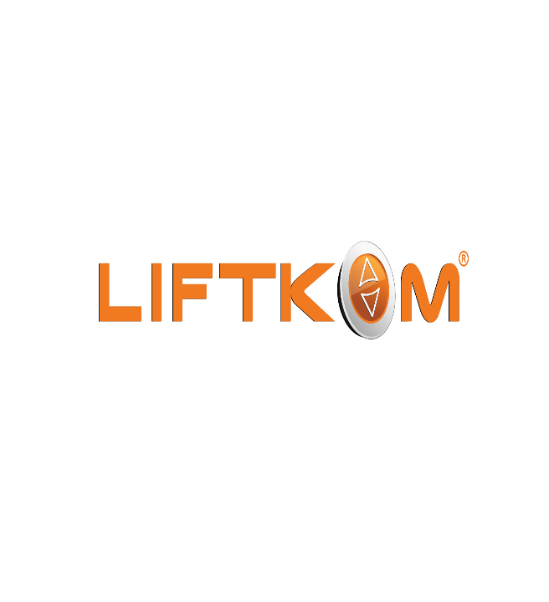 ООО «Горлифт»№ 11 от 30.09.2020Директор Фрицлер Александр Владимирович, действующий на основании Устава625051, г. Тюмень, ул. 30 лет Победы, 113А, офис 201e-mail: gorlift@mail.ru gor.lift@yandex.ru 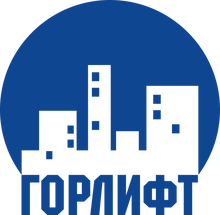 ООО УК «Восток»№ 12 от 05.11.2020Первый заместитель  генерального директора Марочкина Марина Юрьевна, действующий на основании Доверенности625026, г. Тюмень, ул. Республики, 159Тел. :(3452) 686-103,Факс:(3452) 686-104e-mail: vostok@vostok-tmn.ru  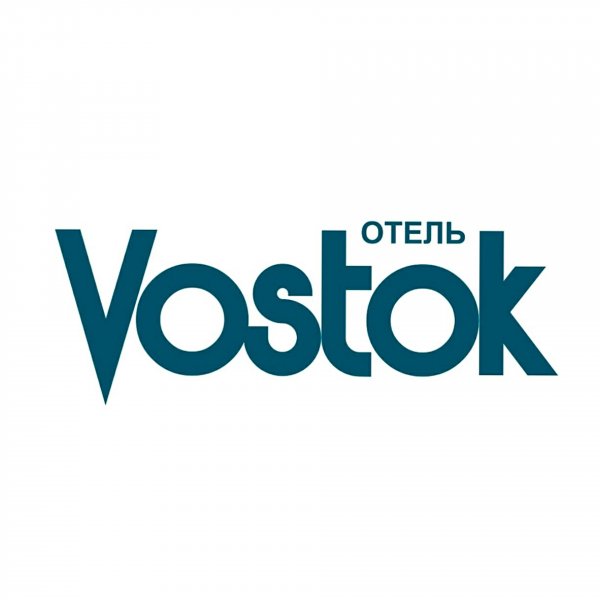 ООО «Ассорти ресторантс»№ 13 от 19.11.2020Директор Соболев Александр Валерьевич,действующий на основании Устава625003, РФ, Тюменская область, г. Тюмень, ул. Ленина, 2-А, каб.305Тел/факс:(3452) 658-999e-mail: info@assorti–rest.ru  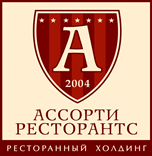 АО «Тюменский хлебокомбинат»№ 14 от 12.12.2020Генеральный директор Егоров Константин Анатольевич, действующий на основании Устава625062, г. Тюмень, ул. Демьяна Бедного, 5Тел/факс:(3452) 50-09-64, 32-87-43, 32-85-09e-mail: thk-tyumen@mail.ru 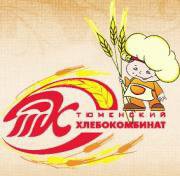 ООО «Автоград – кузовной ремонт»№ 15 от 12.12.2020Директор направления кредитования и страхования Самарин Александр Юрьевич, действующий на основании Доверенности от 07.12.2017 г. № 14/АК625014, г. Тюмень, ул. Республики, 268e-mail: welcome@agrad.ru 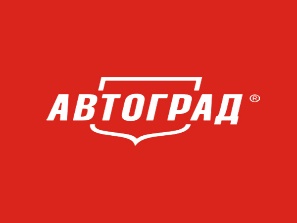 ООО «Творческая мастерская Мошкиных»№ 16 от 25.12.2020Директор Мошкин Андрей Владимирович,действующий на основании Уставаг. Тюмень, Промзона «Утяшевоагропромснаб», строение 1
Тел. +7 (919) 954-10-00e-mail: tmm6173@yandex.ru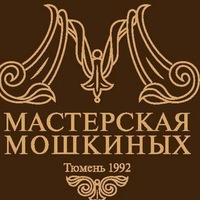 ООО «Каменщик»№ 17 от 17.02.2021Управляющий  Нефедов Андрей Николаевич, действующий на основании Устава640006, Курганская область, г. Курган, улица Кравченко 55, офис 57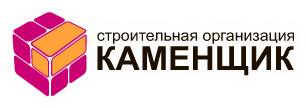 ИП Березинских А.И.№ 18 от 25.02.2021Индивидуальный предприниматель Березинских Анна Игоревна, действующий на основании лицензии625000, Тюменская область, г. Тюмень, Пр. Февральский 2, кв.12Тел. 89199326571e-mail: 72_boss@mail.ru ООО «Аквапарк»№ 19 от 09.03.2021Генеральный директор Васильева Ирина Рашитовна, действующий на основании Устава625022, Тюменская область, г. Тюмень, ул. Щербакова, 87Тел.: +7 (3452) 566-776e-mail: call-center@leto-leto.com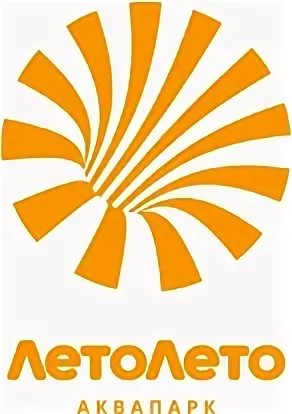 Тюменский филиал ФГБУ «Рослесинфорг»№ 20 от 11.03.2021Директор филиала Борзов Артем Евгеньевич, действующий на основании Доверенности о  09.10.2019г., зарегистрированная в реестре за № 77/527-н/77-2019-1-1845625017, г. Тюмень, ул. Курортная, дом 44Тел.: 8 (3452) 68-91-92e-mail: rli@roslesinforg.ru 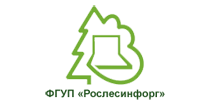 НП «Ассоциация предприятий розничной торговли»№ 21 от 19.03.2021Председатель правления Сутормина Мария Евгеньевна, действующий на основании Устава625000, г. Тюмень, ул. Республики, 65e-mail: aprot72@yandex.ru 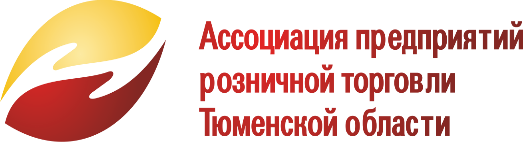 ГАУ ТО «ЦОП «Тюмень-дзюдо»№ 22 от 22.03.2021Директор Кабанов Сергей Александрович, действующий на основании Устава625007, г. Тюмень,ул. В. Гнаровской дом 1Тел.+7(3452)29-05-34, 29-05-32e-mail: olimpjudo72@mail.ru 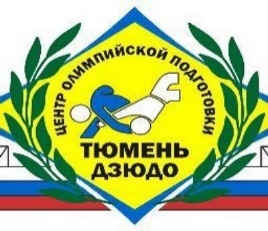 ООО ПК «Мебель ГРУПП»№ 23 от 23.03.2021Генеральный директорАчинович Ирина Федоровна, действующей на основании Устава625034, г. Тюмень, ул. Камчатская, 183Тел.+7 (3452) 638--80, 638-890e-mail:  info@72mebel.group 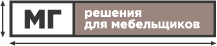 ООО «Промхолод – Тюмень»№ 24 от 23.03.2021Директор Никифорова Юлия Викторовна, действующий на основании Устава625032, г. Тюмень, ул. Тимирязева, дом 9, офис 28Тел.+7 (3452)593-133, 8-919-951-2003e-mail: pht-holod@mail.ru 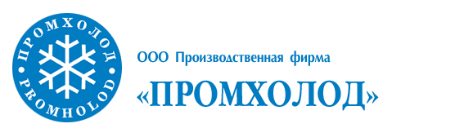 Крестьянское Фермерское хозяйство Гаврилова Светлана Фёдоровна№ 25 от 24.03.2021Глава КФК Гаврилова Светлана Федоровна, действующий на основании  Приказа Администрации Тюменского района Тюменской области № 182 от 20.08.1997 г.625507, Тюменская область, Тюменский район, с. Луговое, ул. 60 лет Октября,8Тел.+7 (3452) 771-010e-mail: 771010@list.ru 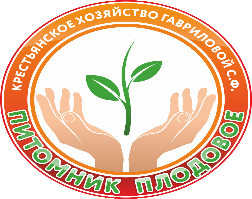 ООО «Гарант»№ 26 от 12.05.2021Директор Дружинин Андрей Викторович, действующий на основании Устава625025, г. Тюмень, ул. Куйбышева, дом 25, кв.55Тел.: +7 (906) 875-79-25e-mail: ooo-ckp@yandex.ru 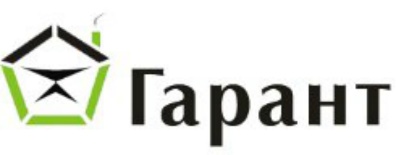 МАУ САШ «НЕГЕ» города Тюмени№ 27 от 13.05.2021Директор Голдинов Вячеслав Анатольевич, действующий на основании Устава625007, г. Тюмень, ул.50 лет Октября, дом 84, корпус 2Тел. +7(3452) 48-59-67e-mail: nege2005@mail.ru 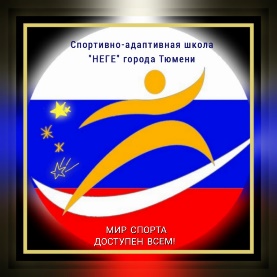 МАУ СШ № 2 города Тюмени№ 28 от 18.05.21Директор Вавилов Павел Андреевич, действующий на основании Устава625001, г. Тюмень, ул. Луначарского, 10Тел. +7(3452)28-33-52, +7(3452) 68-45-12e-mail: Sdusshor-2@mail.ru 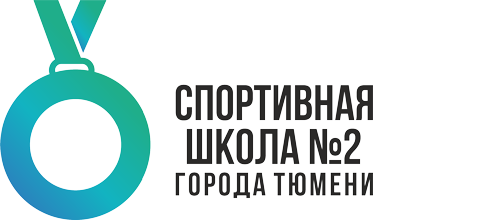 ООО «Кволити – Тюмень»№ 29 от 25.05.21Генеральный менеджер Рустамова Лейла Бахтияровна, действующий на основании доверенности № 5 от 07.04.2021 г.г. Тюмень, ул. Орджоникидзе, 46Тел. (3452)49-40-58e-mail: ok@dttyumen.ru 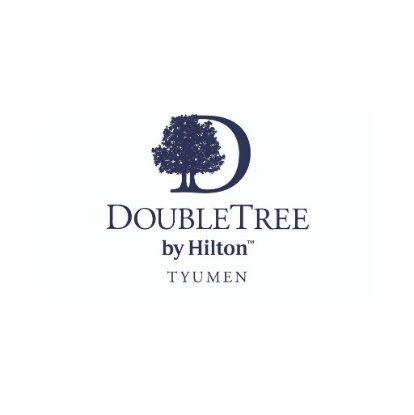 ООО «ЕвроСибДом»№ 30 от 03.09.21Гениральный директорЛабузов Владимир Анатольевич, действующий на основании Устава625530, Тюменская область, Тюменский район, р.п. Винзили, ул. Промышленная дом 5, офис 304Тел. 8(3452)393-222e-mail: evrosib.dom@mail.ru  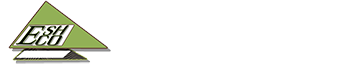 Ассоциация гостеприимства Тюменской области№ 31 от 08.09.21Президент Михайлова Ольга Юрьевна, действующий на основании Устава625000, Тюменская область, г. Тюмень, ул. 8-Марта, дом 2/9Тел. +7(963)455-22-44e-mail: partnerstvo2010@gmail.com 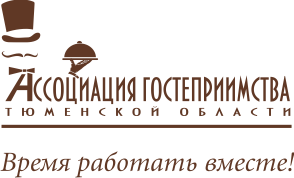 ООО НПФ «ИНФОТЕХ»№ 32 от 09.09.21Директор Колесников Сергей Павлович, действующий на основании Устава625003, г. Тюмень, ул. Герцена дом 53, офис 601Тел. 8 (345)268-07-22, 8 919-951-00-72e-mail: mail@professionalgroup.ru 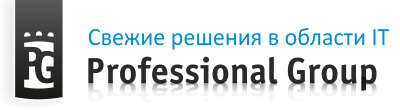 ГБУ ТО «Тюменская база авиационной и наземной охраны лесов»№ 33 от 10.09.21Директор Старостин Анатолий Михайлович,действующий на основании Устава625007, г. Тюмень, ул. Демьяна Бедного, дом 100Тел.8(3452) 68-58-84,8(3452) 68-58-83e-mail: info@aviabaza72.ru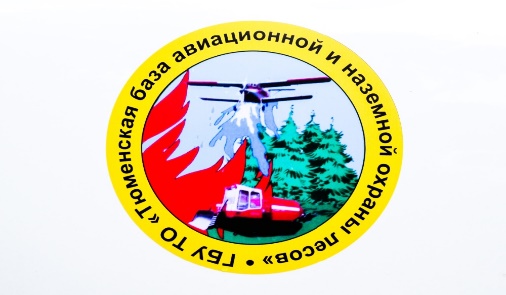 ООО «Магия вкуса»№ 34 от 10.09.21Генеральный директорСыскова Марина Георгиевна, действующий на основании Устава625034, г. Тюмень, ул. Камчатская, дом 192Тел.+7(3452)575-495e-mail: magia-vkusa@yandex.ru  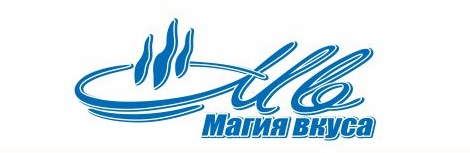 ООО «Перевозкин и КО»№ 35 от 11.09.21Генеральный директор Перевозкин Виталий Леонидович, действующий на основании Устава625015, г. Тюмень, ул. М. Захарова 9/9Тел. 62-62-43, 62-62-46,8 (912)924-13-38e-mail: perevozkin_2012@mail.ru 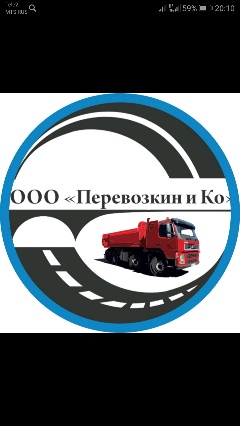 ООО «Арт Сити»№ 36 от 24.09.2021Генеральный директорКувшинов Эдуард Александрович, действующий на основании Устава625000, г. Тюмень, ул. Большая Заречная, д.2Тел. 8(3452)66-74-84, 8(3452)575545e-mail: art-city.tmn@mail.ru  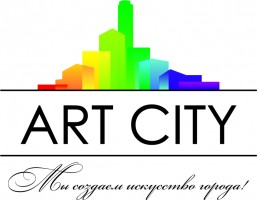 ООО «Инжиниринговая компания КОНСТАНТА»№ 37 от 13.09.2021Генеральный директорЕгоров Константин Эдуардович, действующий на основании Устава625032, г. Тюмень, ул. Тимирязева, дом. 10, строение 4, офис 203Тел. +7(3452)56-96-99e-mail: mail@kkon72.ru 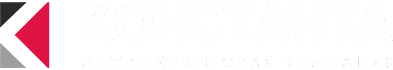 ООО «Тюменский центр кинезитерапии»№ 38 от 04.10.2021Директор Артур Арутюнович, действующего на основании Устава625062, Тюменская область, г. Тюмень, ул. Червишевский тракт33/1Тел.  +7(3452)57-57-03 e-mail: kinezislife@mail.ru 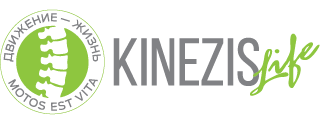 ООО «ЕвроАзия»№ 39 от 13.10.2021Директор управляющей организации ООО «Транссервис»Еловенко Андрей Андреевич, действующий на основании Доверенности № 57 от 09.04.2018 г. 625501, Тюменская область, Тюменский р-он, пос. Московский, ул. Северная, 39 Тел.7(3452) 688-844e-mail: hrd@eazia.ru 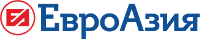 ИП Будылдина А.А. «Умничка» - производитель оборудования и игрушек для развития детей№ 40 от 13.10.2021Индивидуальный предпринимательБулындина Алена Анатльевна, в лице  исполнительного директора Фокиной Светланы Викторовны, действующей на основании доверенности № 1 от 25.11.2019 г. 625006, г. Тюмень, ул. 50 лет Октября, дом 1Тел.8-804-333-7285e-mail: umnichka72@yandekx.ru  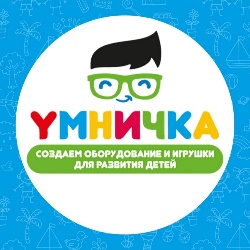 ООО «ЕвроАзия-Моторс»№ 41 от 12.11.2021Директор управляющей организации ООО «Транссервис»Еловенко Андрей Андреевич, действующий на основании Договора передачи полномочий единоличного исполнительного органа № 152 от 05.04.2015 г. и Устава625017, г. Тюмень, ул. Авторемонтная, д. 8, офис 19Тел.7(3452) 221-212 (доб.266)e-mail: hrd@eazia.ru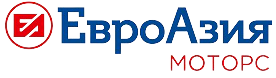 ООО «ЕвроАзия-Сервис»№ 42 от 12.11.2021Директор управляющей компании ООО «Транссервис»Еловенко Андрей Андреевич, действующий на основании Договора передачи полномочий единоличного исполнительного органа № 366 от 26.12.2015 г. и Устава625017, г. Тюмень, ул. Авторемонтная, дом. 10 АТел.7(3452) 680-952,7(3452) 680-953e-mail: hrd@eazia.ruООО «ЕвроАзия-Трак»№ 43 от 15.11.2021Директор управляющей компании ООО «Транссервис»Еловенко Андрей Андреевич, действующий на основании Договора передачи полномочий единоличного исполнительного органа № 254 от 16.07.2015 г. и Устава625501, Тюменская область, Тюменский р-он, пос. Московский, ул. Северная, дом 39 АТел.7(3452) 399-955e-mail: hrd@eazia.ru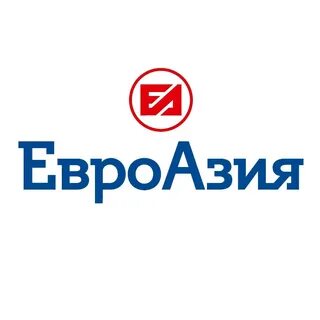 ООО «РусИнтехЦентр»№ 44 от 15.11.2021Директор управляющей огранизации ООО «Транссервис»Еловенко Андрей Андреевич, действующий на основании Договора передачи полномочий единоличного исполнительного органа  № 703 от 05.05.2017 г. 625017, г. Тюмень, ул. Авторемонтная, дом. 8, литера А, этаж 1Тел.7(3452) 283-737  e-mail: kamaz@eazia.ru 